РЕСПУБЛИКА ИНГУШЕТИЯ        ГIАЛГIАЙ РЕСПУБЛИКАГОСУДАРСТВЕННАЯ ЖИЛИЩНАЯ ИНСПЕКЦИЯ РЕСПУБЛИКИ ИНГУШЕТИЯ(ГОСЖИЛИНСПЕКЦИЯ ИНГУШЕТИИ)ПРИКАЗ«___»________2022 г.                                                                                    №____г. МагасО внесении изменений в постановление Региональной энергетической комиссии Республики Ингушетия от 20.12.2018г. № 28 «Об установлении тарифов на питьевую воду (питьевое водоснабжение) и водоотведение  для всех категорий потребителей организаций коммунального комплекса Республики Ингушетия на 2019-2023 годы»В соответствии с Федеральным законом от 7 декабря 2011 года № 416-ФЗ «О водоснабжении и водоотведении», постановлением Правительства Российской Федерации от 13 мая 2013 года № 406 «О государственном регулировании тарифов в сфере водоснабжения и водоотведения»,  методическими указаниями по расчету регулируемых тарифов в сфере водоснабжения и водоотведения, утвержденными приказом Федеральной службы по тарифам от 27 декабря 2013 года №1746-э, Положением о Государственной жилищной инспекции Республики Ингушетия, утвержденным постановлением Правительства Республики Ингушетия от 01.03.2021 №25 Государственная жилищная инспекция Республики Ингушетия ПРИКАЗЫВАЕТ:1. Внести в постановление Региональной энергетической комиссии Республики Ингушетия от 20.12.2018г. № 28 «Об установлении тарифов на питьевую воду (питьевое водоснабжение) и водоотведение для всех категорий потребителей организаций коммунального комплекса Республики Ингушетия на 2019-2023 годы» следующие изменения:пп. № 1 и 2 приложения № 1 в части долгосрочных параметров регулирования тарифов в сфере водоснабжения для организаций коммунального комплекса Республики Ингушетия на 2019-2023гг. с применением метода индексации к указанному постановлению изложить в новой редакции согласно приложению № 1 к настоящему приказу;пп. № 1 и 2 приложения № 1 долгосрочных параметров регулирования тарифов в сфере водоотведения для организаций коммунального комплекса Республики Ингушетия на 2019-2023гг. с применением метода индексации к указанному постановлению изложить в новой редакции согласно приложению № 1 к настоящему приказу;пп. № 1 и 2 приложения № 2 к указанному постановлению в части тарифов на водоснабжение для организаций коммунального комплекса Республики Ингушетия изложить в новой редакции согласно приложению № 2 к настоящему приказу;пп. № 1 и 2 приложения № 2 к указанному постановлению в части тарифов на водоотведение для организаций коммунального комплекса Республики Ингушетия изложить в новой редакции согласно приложению № 2 к настоящему приказу;3. Внести изменения в производственную программу МУП «Водоканал г.Магас» в сфере водоснабжения на 2021-2023 гг. согласно приложению № 3 к настоящему приказу;4. Внести изменения в производственную программу МУП «Водоканал г.Магас» в сфере водоотведения на 2021-2023 гг. согласно приложению № 4 к настоящему приказу;5. Настоящий приказ вступает в силу со дня его официального опубликования.Начальник                                                                                      Б. С. МогушковПриложение №1к приказу Госжилинспекции Ингушетии от _________  № ___   Долгосрочные параметры регулирования тарифов в сфере водоснабжения для организаций коммунального комплекса Республики Ингушетия на 2019-2023 гг. с применением метода индексации:Долгосрочные параметры регулирования тарифов в сфере водоотведения  для организаций коммунального комплекса Республики Ингушетия на 2019-2023 гг. с применением метода индексации:Приложение №2 к приказу Госжилинспекции Ингушетии от _______  № ____   Приложение № 3 к приказу Госжилинспекции Ингушетииот__________№______Производственная программа в сфере водоснабжения дляМУП «Водоканал г. Магас» на 2021-2023гг.Паспорт производственной программы2. Перечень и график плановых мероприятий в сфере холодного (питьевого) водоснабжения3.  Показатели производственной деятельности организации в сфере холодного (питьевого)  водоснабжения:4. Объем финансовых средств, необходимых для реализации производственной программы в сфере холодного (питьевого) водоснабжения2021 год – 12 231,12 тыс. руб. (без НДС)2022 год – 13 273,52 тыс. руб. (без НДС)2023 год – 12 966,5  тыс.  руб. (без НДС)5. Плановые значения показателей надежности, качества, энергетической эффективности, объектов централизованной системы холодного водоснабжения6. Отчет об исполнении производственной программы в сфере водоснабжения  за 2021       год (истекший период регулирования)7. Мероприятия, направленные на повышение качества обслуживания абонентовМероприятия, направленные на повышение качества обслуживания абонентов не планируются.Приложение № 4 к приказу Госжилинспекции Ингушетииот__________№______Производственная программаМУП «Водоканал г. Магас» в сфере  водоотведенияна 2021-2023гг.Паспорт производственной программы2. Перечень и график плановых мероприятий в сфере водоотведения3.  Показатели производственной деятельности организации в сфере водоотведения:4. Объем финансовых средств, необходимых для реализации производственной программы в сфере водоотведения:2021 год – 7220,02 тыс. руб. (без НДС)2022 год – 7095,78 тыс. руб. (без НДС)2023 год – 7597,87 тыс. руб. (без НДС)5.  Плановые значения показателей надежности, качества, энергетической эффективности, объектов централизованной системы  водоотведение:6. Отчет об исполнении производственной программы в сфере водоотведения за 2021 год (истекший период регулирования)7. Мероприятия, направленные на повышение качества обслуживания абонентовМероприятия, направленные на повышение качества обслуживания абонентов не планируются.№п/пНаименование организации коммунального комплексаГод Базовый уровень операционных расходов, тыс.руб.Базовый уровень операционных расходов, тыс.руб.Индекс эффективности операционных расходов,%Показатели энергосбережения и энергетической эффективностиПоказатели энергосбережения и энергетической эффективности№п/пНаименование организации коммунального комплексаГод Базовый уровень операционных расходов, тыс.руб.Базовый уровень операционных расходов, тыс.руб.Индекс эффективности операционных расходов,%Уровень потерь воды,%Удельный расход электрической энергии, кВт.ч./куб.м1МУП «Водоканал г.Магас»201920195 979,346-0,0040,771МУП «Водоканал г.Магас»202020208 558,01,00,0040,771МУП «Водоканал г.Магас»202120218 621,721,000,751МУП «Водоканал г.Магас»202220228992,451,000,771МУП «Водоканал г.Магас»2023202310348,071,000,732МУП «Малгобек-Водоканал»201920193599,0---2МУП «Малгобек-Водоканал»202020207659,51,021,722,322МУП «Малгобек-Водоканал»2021202116508,131,021,722,322МУП «Малгобек-Водоканал»202220228276,461,021,722,322МУП «Малгобек-Водоканал»20232023      17789,951,021,722,18№п/пНаименование организации коммунального комплексаГод Базовый уровень операционных расходов, тыс.руб.Базовый уровень операционных расходов, тыс.руб.Индекс эффективности операционных расходов,%Показатели энергосбережения и энергетической эффективностиПоказатели энергосбережения и энергетической эффективности№п/пНаименование организации коммунального комплексаГод Базовый уровень операционных расходов, тыс.руб.Базовый уровень операционных расходов, тыс.руб.Индекс эффективности операционных расходов,%Уровень потерь воды,%Удельный расход электрической энергии, кВт.ч./куб.м1МУП «Водоканал г.Магас»201920193 991,31-1-1МУП «Водоканал г.Магас»202020205 307,81,010,461МУП «Водоканал г.Магас»202120214 849,71,000,451МУП «Водоканал г.Магас»202220225 058,241,000,461МУП «Водоканал г.Магас»202320236 182,481,000,412МУП «Малгобек-Водоканал»20192019574,0-9-2МУП «Малгобек-Водоканал»202020204303,93100,942МУП «Малгобек-Водоканал»202120212816,69100,942МУП «Малгобек-Водоканал»202220222847,70100,942МУП «Малгобек-Водоканал»202320232985,71100,14№ п/пМуниципальный районТарифы на водоснабжение для организаций коммунального комплекса Республики Ингушетия, руб./м3Тарифы на водоснабжение для организаций коммунального комплекса Республики Ингушетия, руб./м3Тарифы на водоснабжение для организаций коммунального комплекса Республики Ингушетия, руб./м3№ п/пМуниципальный районПериод действияДля бюджетных и прочих потребителей (без НДС)Для населения (с НДС)1МУП «Водоканал г.Магас»С 15.06.2019 по 31.12.201916,9120,291МУП «Водоканал г.Магас»С 01.01.2020 по 30.06.202020,6420,291МУП «Водоканал г.Магас»С 01.07.2020 по 31.12.202020,6422,321МУП «Водоканал г.Магас»С 01.01.2021 по 30.06.202120,6422,321МУП «Водоканал г.Магас»С 01.07.2021 по 31.12.202122,2423,211МУП «Водоканал г.Магас»С 01.01.2022 по 30.06.202222,2423,211МУП «Водоканал г.Магас»С 01.07.2022 по 30.11.202222,5323,511МУП «Водоканал г.Магас»С 01.12.2022 по 31.12.202320,7724,922МУП «Малгобек-Водоканал»С 01.01.2020 по 30.06.202022,5423,082МУП «Малгобек-Водоканал»С 01.07.2020 по 31.12.202022,5425,382МУП «Малгобек-Водоканал»С 01.01.2021 по 30.06.202122,5425,382МУП «Малгобек-Водоканал»С 01.07.2021 по 31.12.202123,6926,402МУП «Малгобек-Водоканал»С 01.01.2022 по 30.06.202223,6926,402МУП «Малгобек-Водоканал»С 01.07.2022 по 30.11.202225,0127,652МУП «Малгобек-Водоканал»С 01.12.2022 по 31.12.202324,4929,32№ п/пМуниципальный районТарифы на водоотведение для организаций коммунального комплекса Республики Ингушетия, руб./м3Тарифы на водоотведение для организаций коммунального комплекса Республики Ингушетия, руб./м3Тарифы на водоотведение для организаций коммунального комплекса Республики Ингушетия, руб./м3№ п/пМуниципальный районПериод действияДля бюджетных и прочих потребителей (без НДС)Для населения (с НДС)1МУП «Водоканал г.Магас»С 15.06.2019 по 31.12.201910,9013,081МУП «Водоканал г.Магас»С 01.01.2020 по 30.06.202014,0713,081МУП «Водоканал г.Магас»С 01.07.2020 по 31.12.202014,0714,391МУП «Водоканал г.Магас»С 01.01.2021 по 30.06.202114,0714,391МУП «Водоканал г.Магас»С 01.07.2021 по 31.12.202114,2014,981МУП «Водоканал г.Магас»С 01.01.2022 по 30.06.202214,2014,981МУП «Водоканал г.Магас»С 01.07.2022 по 30.11.202214,6415,441МУП «Водоканал г.Магас»С 01.12.2022 по 31.12.202313,6416,372МУП «Малгобек-Водоканал»с 01.01.2020 по 30.06.20208,189,822МУП «Малгобек-Водоканал»с 01.07.2020 по 31.12.20208,189,822МУП «Малгобек-Водоканал»с 01.01.2021 по 30.06.20218,189,822МУП «Малгобек-Водоканал»с 01.07.2021 по 31.12.20218,5510,262МУП «Малгобек-Водоканал»с 01.01.2022 по 30.06.20228,5510,262МУП «Малгобек-Водоканал»С 01.07.2022 по 30.11.20226,557,862МУП «Малгобек-Водоканал»С 01.12.2022 по 31.12.20236,878,24Полное наименование организацииМуниципальное унитарное предприятие «Водоканал  г. Магас»МУП «Водоканал г.Магас»Местонахождение, почтовый адрес386001, Республика Ингушетия, город Магас, улица Н.С.Хрущева386001, Республика Ингушетия, город Магас, улица Н.С.ХрущеваНаименование уполномоченного органа утвердившего производственную программуГосжилинспекция ИнгушетииГосжилинспекция ИнгушетииМестонахождение, почтовый адрес уполномоченного органа386001, г. Магас, ул. Борова 13 «а»386001, г. Магас, ул. Борова 13 «а»Период реализации производственной программы2021-2023гг.2021-2023гг.№ п/пНаименование мероприятияСрокреализации мероприятия, летФинансовые потребности  на реализациюмероприятия, тыс. руб.Ожидаемый эффектОжидаемый эффектОжидаемый эффект№ п/пНаименование мероприятияСрокреализации мероприятия, летФинансовые потребности  на реализациюмероприятия, тыс. руб.Наименованиепоказателейтыс. руб.%12345671.Ремонт водопроводной сети: 2021 г.290,0Текущий ремонт--2.Ремонт водопроводной сети: 2022 г.600,0Текущий ремонт3.Ремонт водопроводной сети:2023 г.387,3---№п/пПоказатели производственнойдеятельностиЕд. измеренияВеличина показателя на период регулированияВеличина показателя на период регулированияВеличина показателя на период регулирования№п/пПоказатели производственнойдеятельностиЕд. измерения2021 год  2022 год2023 год1234561.Объем выработки водытыс. куб.м.---2.Объем воды, полученной со стороны(покупка воды)тыс. куб.м.---3.Потребление на собственные нуждытыс. куб.м.---4.Объем отпуска в сетьтыс. куб.м.---5.Объем потерьтыс. куб.м.---6.Уровень потерь к объему отпущеннойводы в сеть%0007.Объем реализации товаров и услуг, в том числе по потребителям, всеготыс. куб.м.594,807612,82624,37.1- населению      тыс. куб.м.148,02152,51179,87.2- бюджетным потребителям (собств потр)тыс. куб.м.446,78460,31444,57.3- сторонним потребителям              тыс. куб.м.000Наименование показателяПлановые значения показателей насрок действия программыПоказатели качества питьевой водыПоказатели качества питьевой водыДоля проб питьевой воды, подаваемой с источников водоснабжения в распределительную водопроводную сеть, не соответствующих установленным требованиям, в общем объеме проб, отобранных по результатам производственного контроля качества питьевой воды, %0 Доля проб питьевой воды в распределительной водопроводной сети, не соответствующих установленным требованиям, в общем объеме проб, отобранных по результатам производственного контроля качества питьевой воды, %0Показатели надежности и бесперебойности водоснабженияПоказатели надежности и бесперебойности водоснабжения Количество перерывов в подаче воды, произошедших в результате аварий, повреждений и иных технологических нарушений в расчете на протяженность водопроводной сети в год, ед./км0Показатели эффективности использовании ресурсовПоказатели эффективности использовании ресурсовДоля потерь воды в централизованных системах водоснабжения при ее транспортировке в общем объеме, поданной в водопроводную сеть. %0 Объем потерь воды в централизованных системах водоснабжения при ее транспортировке, тыс. м30 Удельный расход электрической энергии, потребляемой в технологическом процессе транспортировки питьевой воды, на единицу объема транспортируемой питьевой воды, кВт* ч/м30,73Наименование показателяЕд.   
изм.Величина   
показателя на 2023 годФактическая величина показателя за 2021 год Объем реализации                       тыс. м3624,3594,8Полное наименование организацииМуниципальное унитарное предприятие «Водоканал  г. Магас»МУП «Водоканал г.Магас»Местонахождение, почтовый адрес386001, Республика Ингушетия, город Магас, улица Н.С.Хрущева386001, Республика Ингушетия, город Магас, улица Н.С.ХрущеваНаименование уполномоченного органа утвердившего производственную программуГосжилинспекция ИнгушетииГосжилинспекция ИнгушетииМестонахождение, почтовый адрес уполномоченного органа386001, г. Магас, ул. Борова 13 «а»386001, г. Магас, ул. Борова 13 «а»Период реализации производственной программы2021-2023 годы2021-2023 годы№ п/пНаименование мероприятияСрокреализации мероприятия, летФинансовые потребности  на реализациюмероприятия, тыс. руб.Ожидаемый эффектОжидаемый эффектОжидаемый эффект№ п/пНаименование мероприятияСрокреализации мероприятия, летФинансовые потребности  на реализациюмероприятия, тыс. руб.Наименованиепоказателейтыс. руб.%12345671.Ремонт и техническое обслуживание основных средств КНС, ОС2021 год200,0Текущий ремонт--2.Ремонт и техническое обслуживание основных средств КНС, ОС2022 год340,0Текущий ремонт3.Ремонт и техническое обслуживание основных средств КНС, ОС2023 год394,0Текущий ремонтИтого:934,0---№ п/пПоказатели производственнойдеятельностиЕд. измеренияВеличина показателя на 2023 год 123461.Объем отведенных стоковтыс. куб.м.557,012.Объем отведенных стоковпропущенный через очистные куб.м. сооружения                         тыс. куб.м.557,013.Объем реализации товаров и услуг в том числе по потребителям:тыс. куб.м.                          557,014.- населению      тыс. куб.м.172,885.- бюджетным потребителям (собственное  потр)тыс. куб.м.384,136.- сторонним потребителям             тыс. куб.м.0Наименование показателяНаименование показателяПлановые значения показателей накаждый год срока действия программыПоказатели очистки сточных водПоказатели очистки сточных водПоказатели очистки сточных водДоля сточных вод, не подвергающихся очистке, в общем объеме сточных вод, сбрасываемых в централизованные общесплавные или бытовые системы водоотведения, % Доля сточных вод, не подвергающихся очистке, в общем объеме сточных вод, сбрасываемых в централизованные общесплавные или бытовые системы водоотведения, % 0Доля поверхностных сточных вод, не подвергающихся очистке, в общем объеме поверхностных сточных вод, принимаемых в централизованную ливневую систему водоотведения,%Доля поверхностных сточных вод, не подвергающихся очистке, в общем объеме поверхностных сточных вод, принимаемых в централизованную ливневую систему водоотведения,%0Доля проб сточных вод, не соответствующих установленным нормативам допустимых сбросов, лимитам на сбросы для централизованной общесплавной (бытовой) системы водоотведения %00Доля проб сточных вод, не соответствующих установленным нормативам допустимых сбросов, лимитам на сбросы для централизованной ливневой систем водоотведения, %00Показатели надежности и бесперебойности водоотведенияПоказатели надежности и бесперебойности водоотведенияПоказатели надежности и бесперебойности водоотведенияУдельное количество аварий и засоров в расчете на протяженность канализационной сети в год, ед./км00Показатели эффективности использования ресурсовПоказатели эффективности использования ресурсовПоказатели эффективности использования ресурсовУдельный расход электрической энергии, потребляемой в технологическом процессе очистки сточных вод на единицу объема очищаемых сточных вод, кВт*ч/м300Удельный расход электрической энергии, потребляемой в технологическом процессе транспортировки сточных вод на единицу объема транспортируемых сточных вод, кВт*ч/м30,410,41Наименование показателяЕд.   
изм.Величина   
показателя на 2023 годФактическая величина показателя за 2021 год Объем реализации                       тыс. м3         557,01     578,7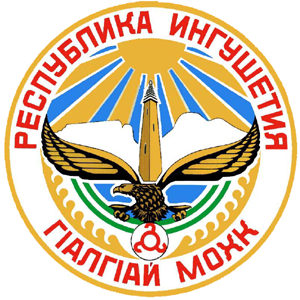 